Муниципальное бюджетное дошкольное образовательное учреждениедетский сад № 2 «Рябинка»Всероссийская акция«Зимний папа»Пошехонье 2022Муниципальное бюджетное дошкольное образовательное учреждениедетский сад № 2 «Рябинка»Всероссийская акция«Зимний папа»          Межрегиональная общественная организация «Союз отцов» объявила о начале                                         Всероссийской акции «Зимний папа».     Цель:    укрепление семейных ценностей  и сохранение традиционных              многонациональных традиций.	  Задачи: установление доверительных отношений между отцами и детьми;создание благоприятного психологического климата в семье.  В рамках акции с 20 декабря по 31 января в МБДОУ ДС № 2 «Рябинка» прошло                         мероприятие #ЗИМНИЙ ПАПА#РябинкаПошехонье.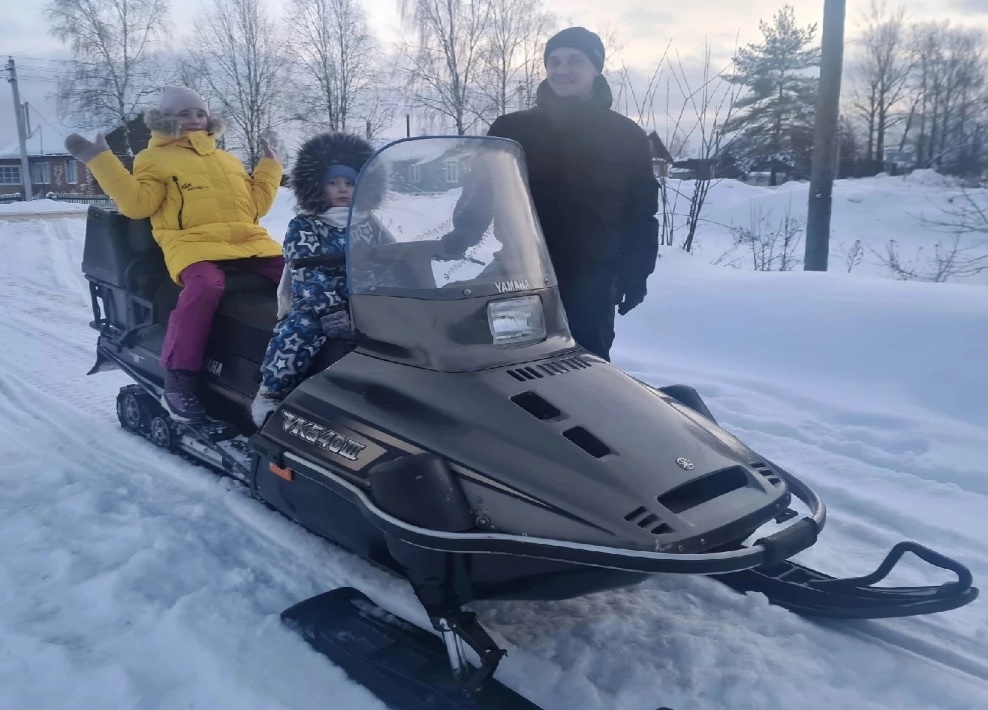 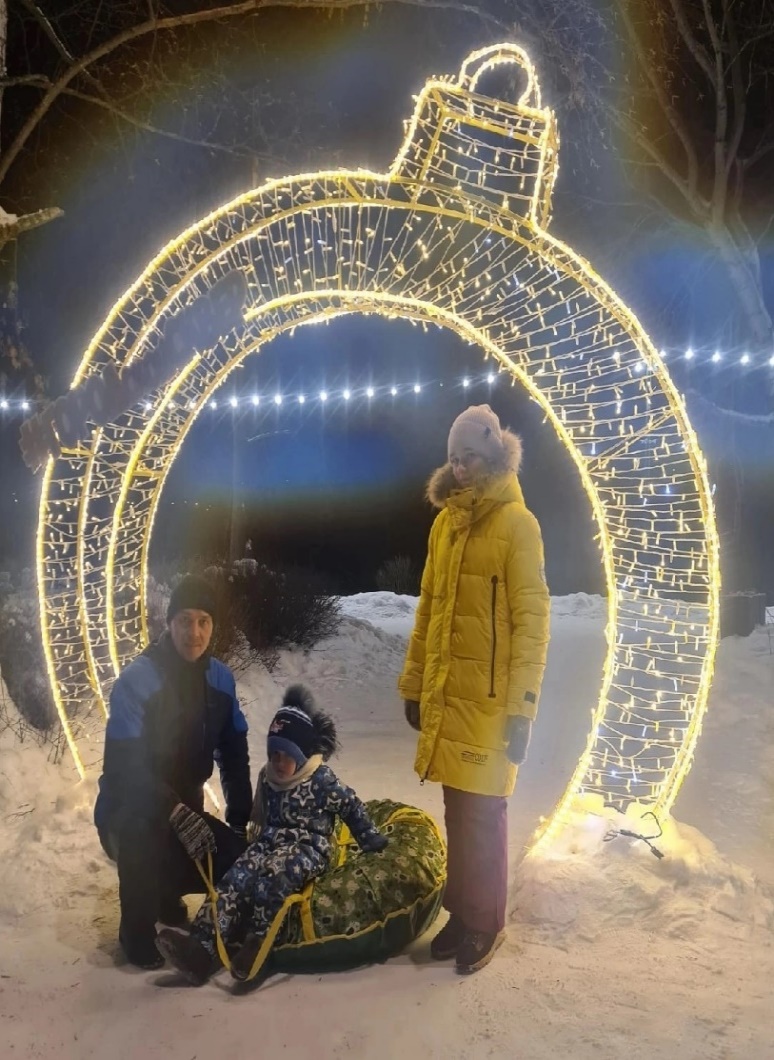 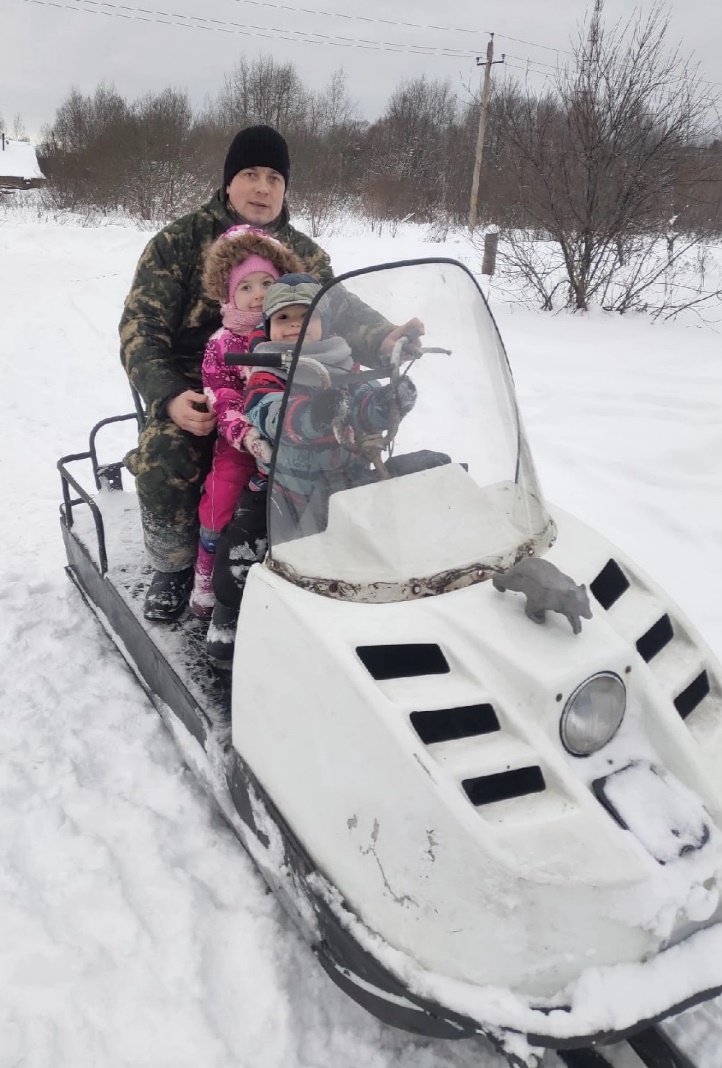 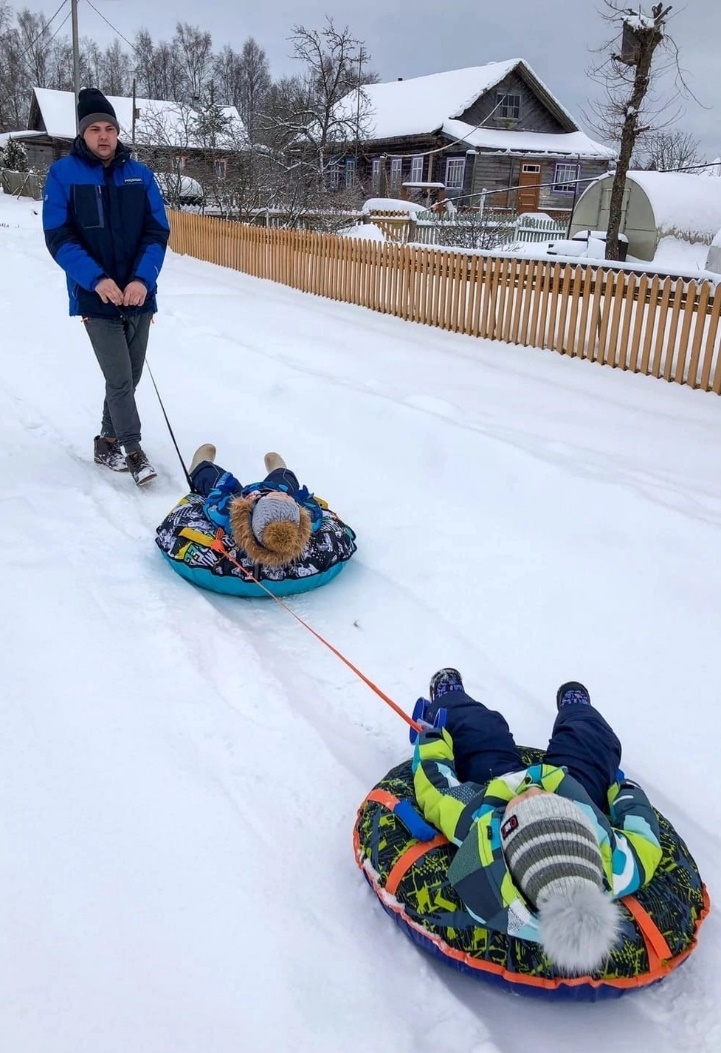 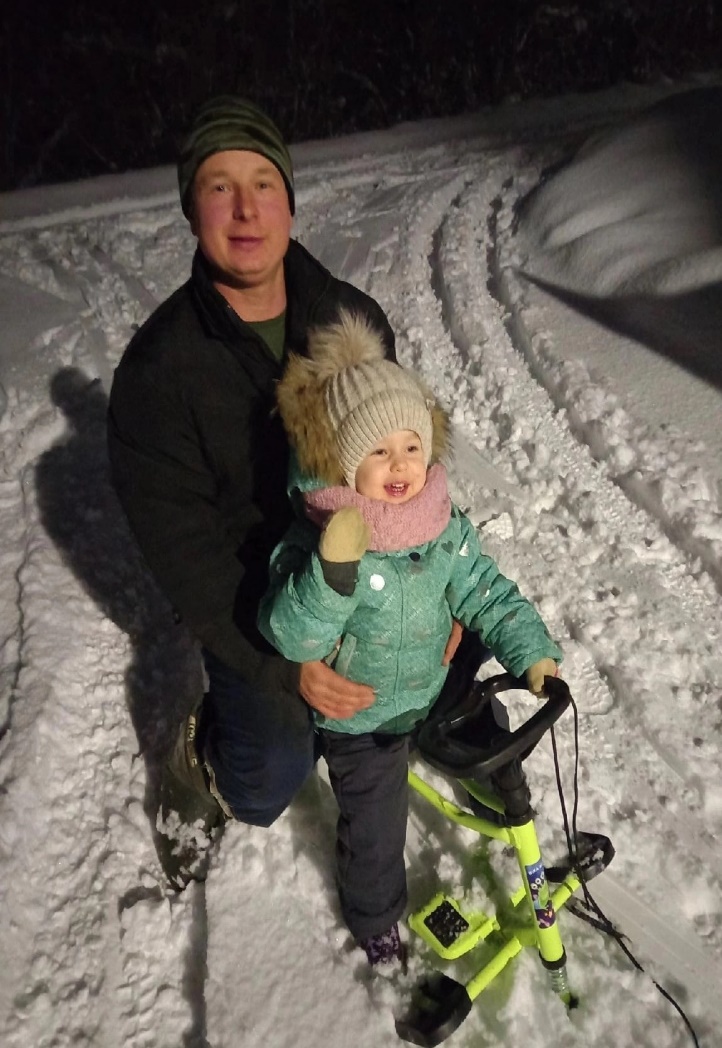 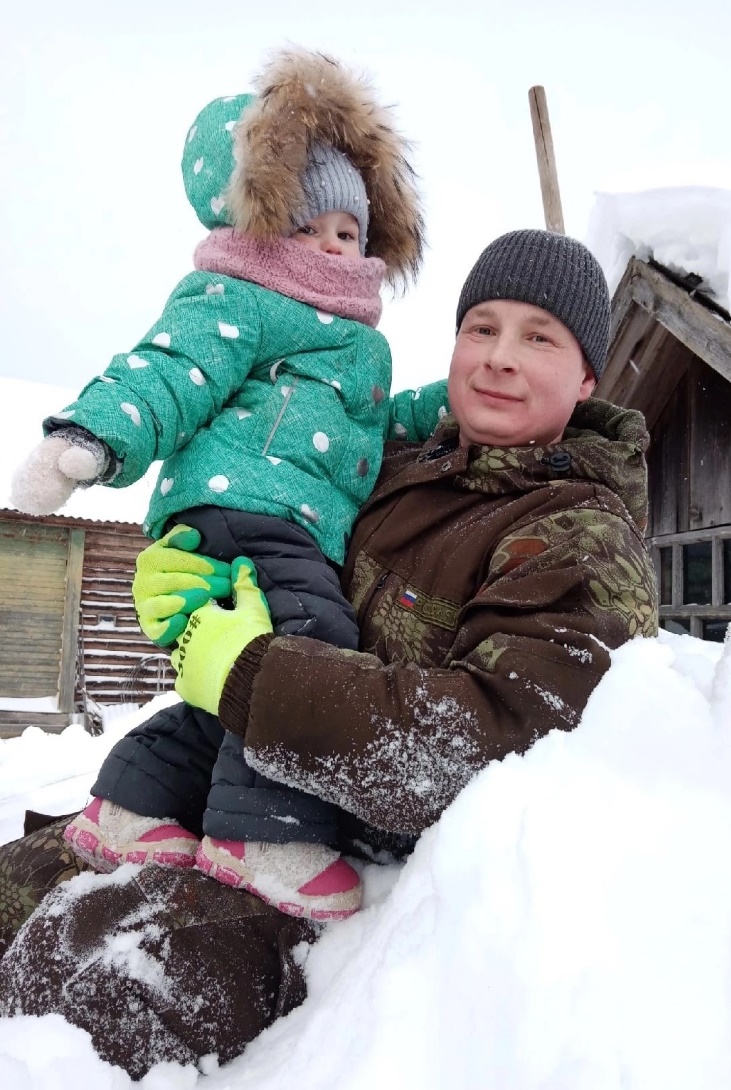 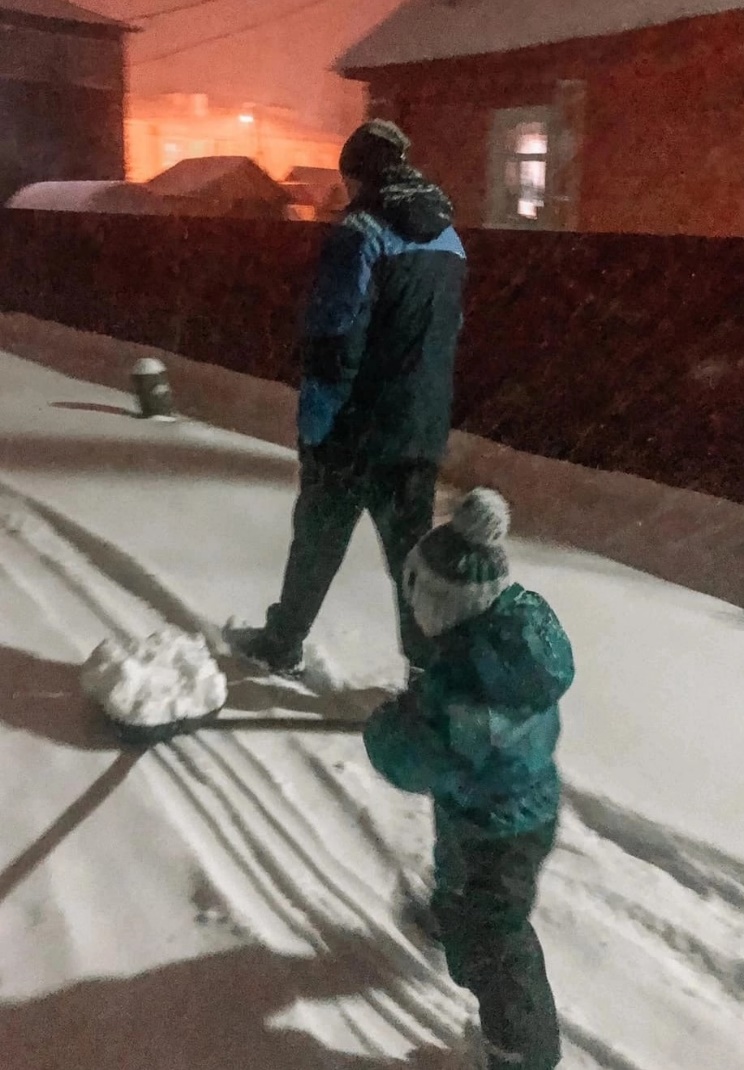 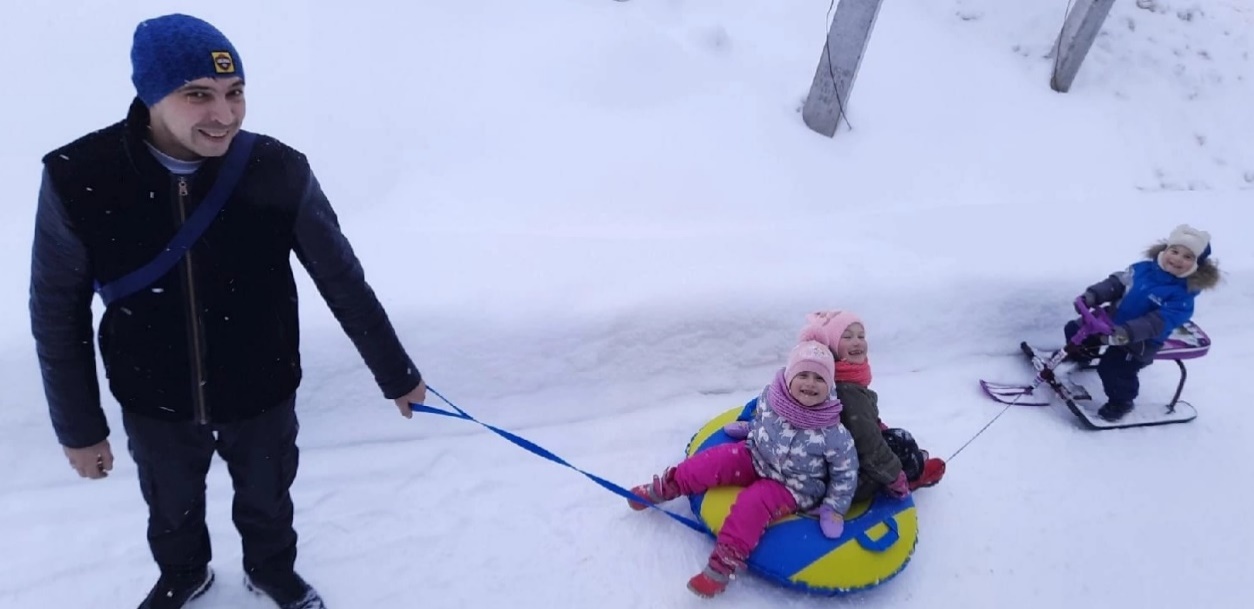 